Capital Region PRISM Treatment ReportSite InformationDate:  September 27, 2020Site Name & Address: Sanders Preserve, Sanders Rd. GlenvilleProperty Owner:  Town of GlenvilleLatitude:					Longitude:Project Leader: Vicki Hillis			        Email: vhillis@townofglenville.orgTeam Members: Vicki Hillis, Beth Gregory, John Dion, Chris TroweiMapInvasives User ID:Project Information 
(Copy this section and fill out for each species)Target Species: Pale swallow-wortFirst year of treatment? YesSize of infestation:  approximately 50 feet by 50 feetTreatment Method (please be specific):  cut and bag% Completed:  75%Amount removed (# bags, # plants, # mature, # seedlings): 3 bagsTime spent on removal: 2 hoursIs follow-up needed?  YesWere treatments uploaded to iMapInvasives? YesPhotos and maps of the project: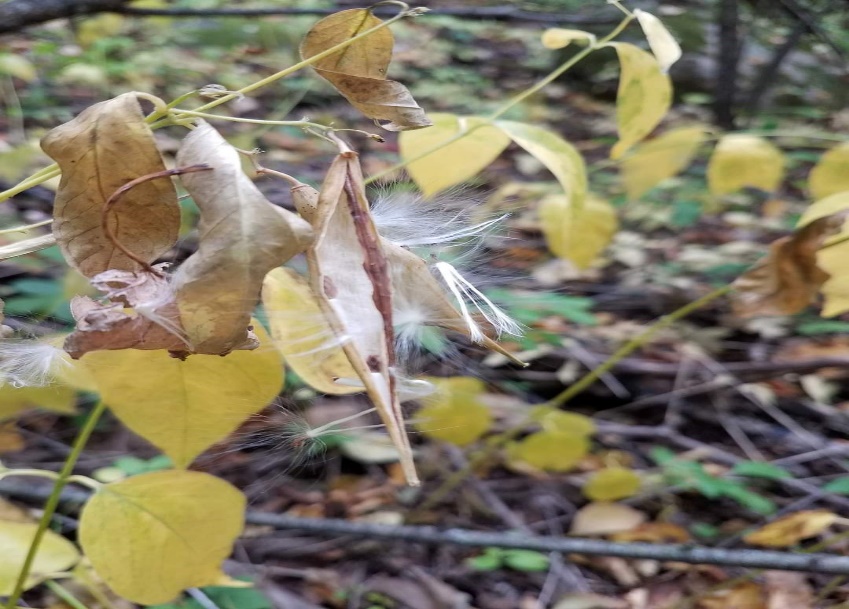 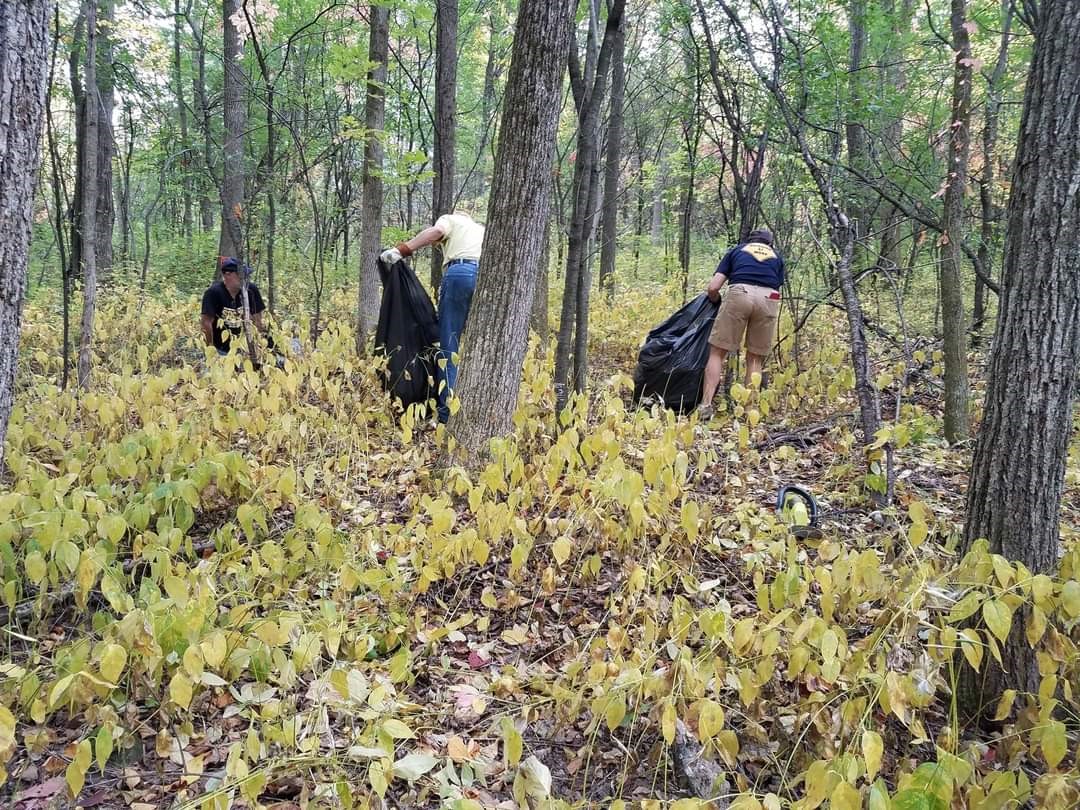 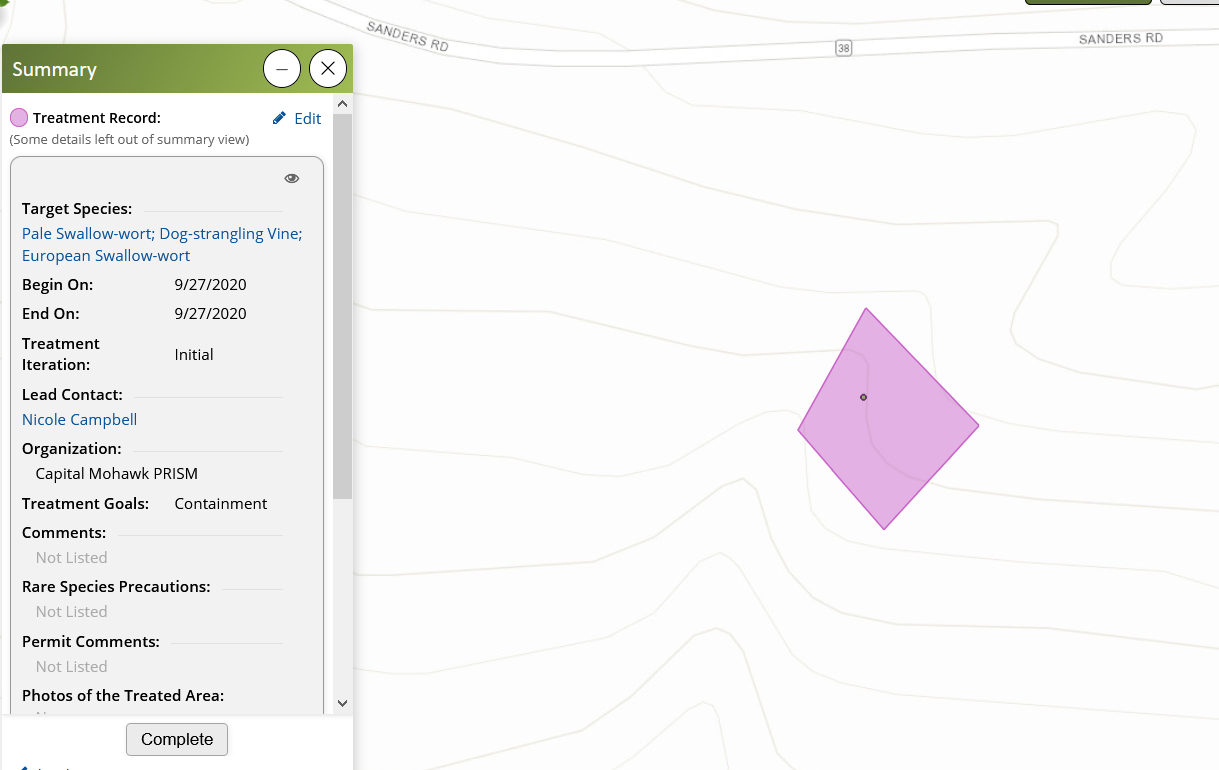 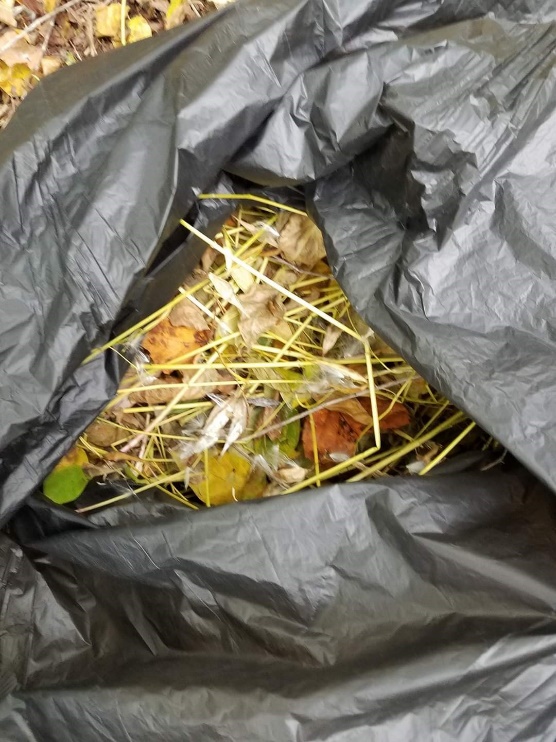 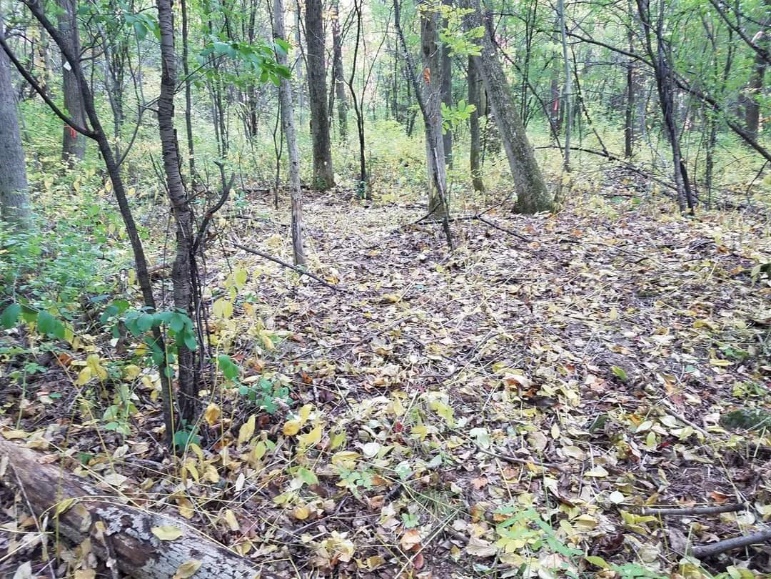 